BAL BHARATI PUBLIC SCHOOL SECTOR-14, ROHINI, DELHI                         CLASS-2 _ ENGLISH _ GRAMMAR (ADJECTIVE)An adjective describes shape, color, size, quality andquantity (number) of a noun.Write two suitable adjectives from the box for the pictures given.tall       beautiful       thin      round       yellow     heavy      sharp       tasty     new        juicy     strong     colorful1.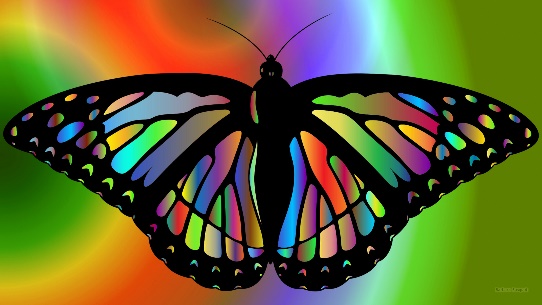                                                                        ------------------------                                                                                                                                                    ------------------------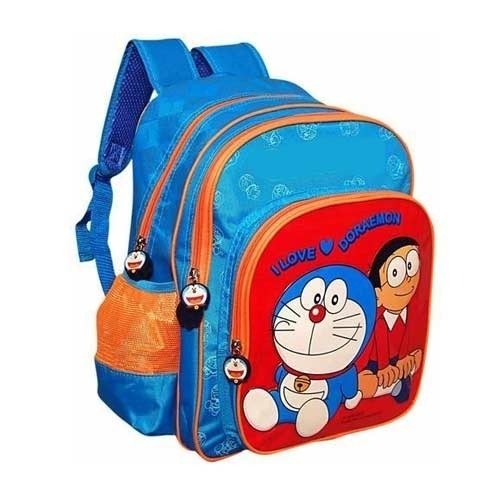 2.                                                                                     -----------------------                                                                         -----------------------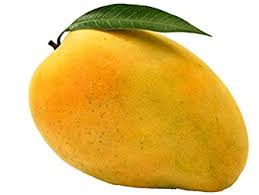 3.                                                                         -----------------------                                                                         -----------------------4.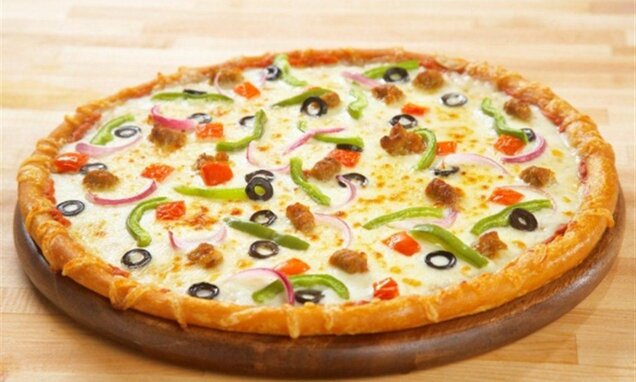                                                                           -----------------------                                                                          -----------------------5.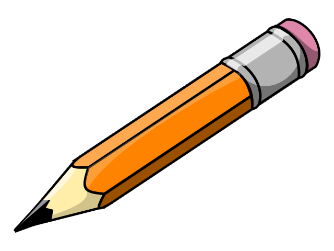                                                                             ----------------------                                                                             ---------------------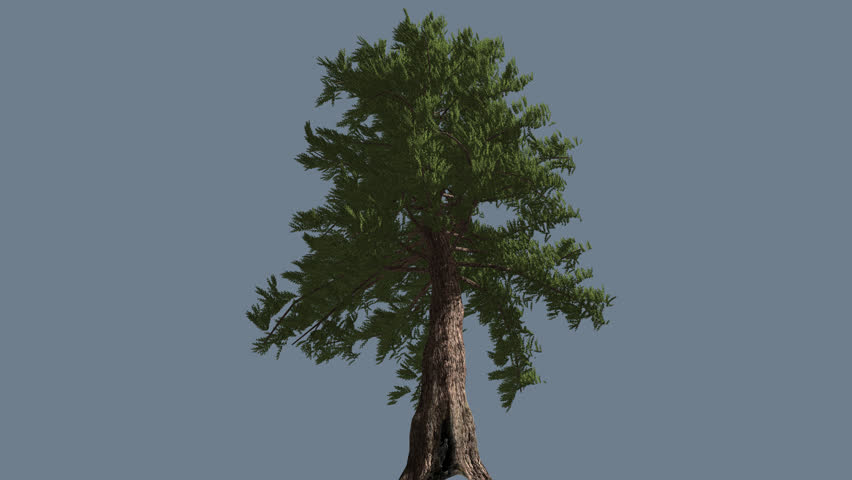 6.                                                                                --------------------                                                                                    --------------------                                                                                          